
WEEK VAN 13 DECEMBER 2021De maaltijden kunnen sporen van allergenen bevatten.Er kunnen sporadisch aanpassingen gebeuren aan het menuMaandag13 decemberKervelsoep Jagersschotel metgehakt – pompoenblokjes - puree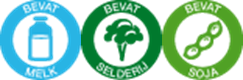 Dinsdag14 decemberPastinaaksoep RundsstoofvleesWitloofsalade Frieten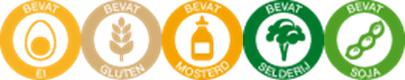 Donderdag 16 decemberTomatensoep met balletjes Braadworst/varkenslapjes Cross & Blackwell Bloemkool in bechamelsausNatuuraardappelen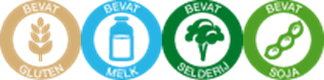 Vrijdag17 decemberPortugese soep Vis van de dagHollandse saus Broccolipuree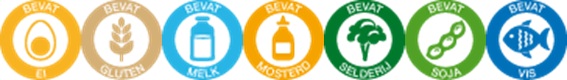 